Överlåtelse av ett ärendeÖverlåtelse av ett ärende görs i 2 steg. En del görs av personen som överlåter ett ärende, steg 1-3.En del görs av mottagaren av överlåtelsen, steg 4-8.Obs! Personnummer till mottagande part måste anges vid överlåtelse av ett ärende.Spara ärendetKlicka på Spara (uppe till höger) för att spara ditt ärende och överlåta det till annan part. 		Obs! Du ska alltså inte förhandsgranska och signera ärendet.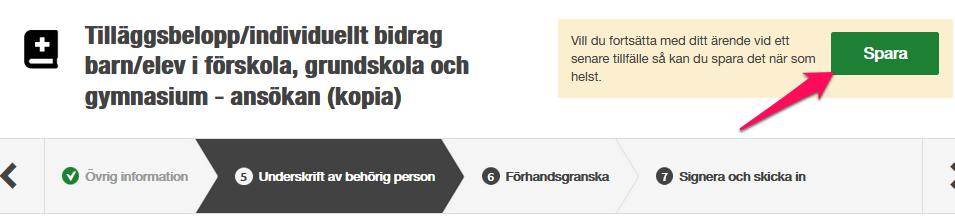 Mina sidor / Överlåt ärende		Gå till Mina Sidor.		Klicka på Överlåt ärende på ärendet du vill överlåta.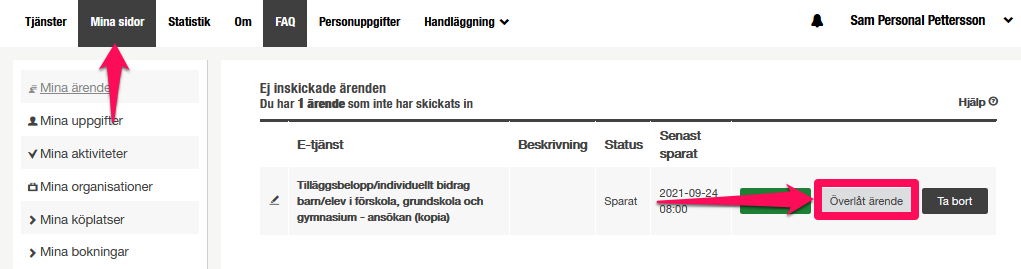 Skapa överlåtelseförfråganFyll i överlåtelseinformationen och klicka på Skapa överlåtelseförfrågan.Obs! Personnummer till mottagande part måste anges vid överlåtelse av ett ärende.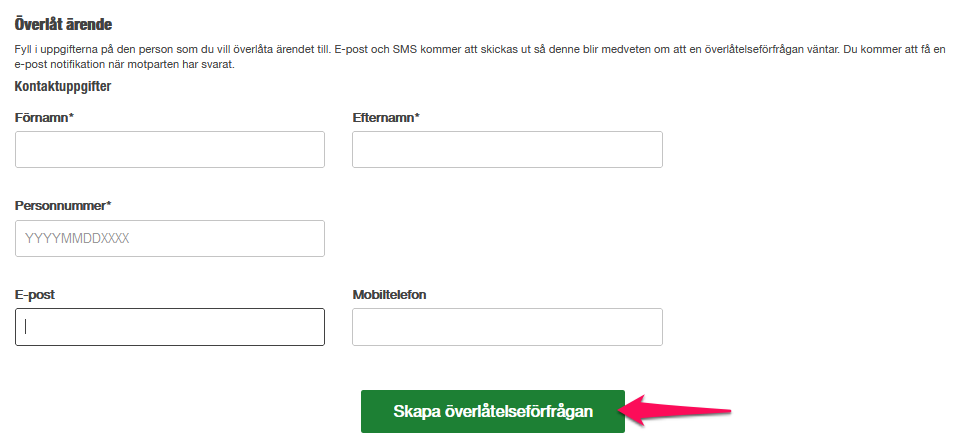 Mottagare av överlåtelsenMottagaren av överlåtelsen får e-post/sms med en länk till överlåtelsen.Hen klickar på länken.		Väljer Logga in som privatperson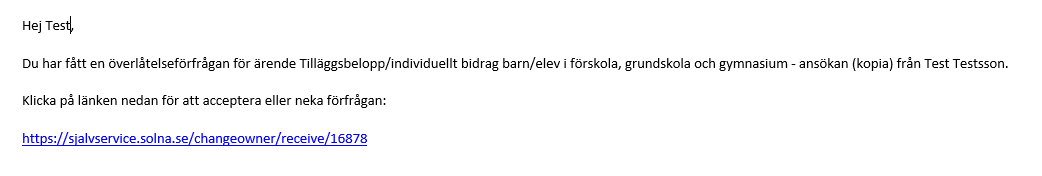 Ta över ärende		Mottagaren av överlåtelsen granskar ärendet.		Klickar på Ta över ärende.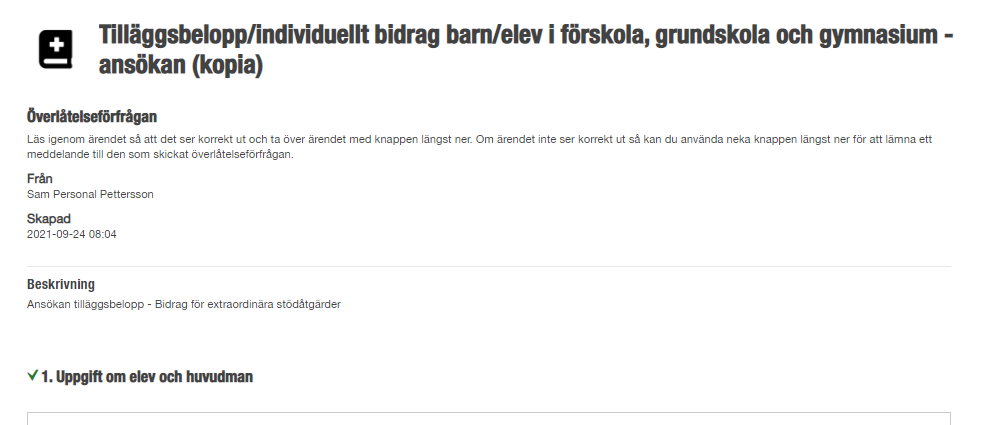 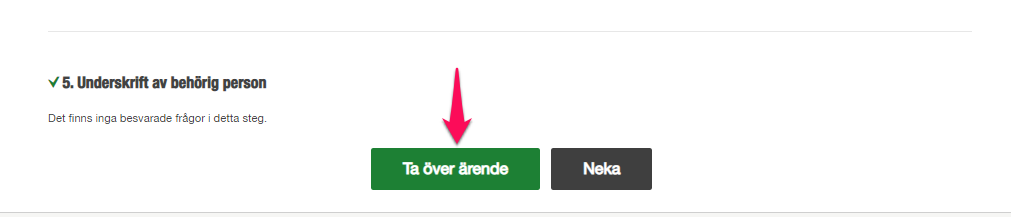 Kontaktuppgifter		Mottagaren fyller i sina kontaktuppgifter.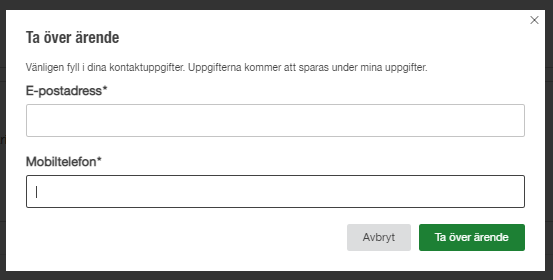 Slutför och skicka in ärendet.		Mottagaren klickar på Förhandsgranska.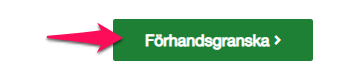 	Mottagaren klickar på Gå till signering.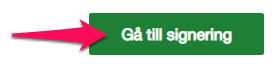 Slutför och skicka in ärendet.		Mottagaren signerar ärendet med sitt BankID.